1. Determine whether the value of x = 0 is a solution of the equation.​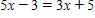 ​2. Determine whether the value of x = –1 is a solution of the equation.​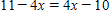 ​3. Determine whether the value of x = –2 is a solution of the equation.​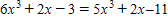 ​4. Determine whether the value of x = 1 is a solution of the equation.​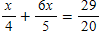 ​5. Determine whether the value of x = 5 is a solution of the equation.​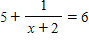 ​6. Determine whether the value of x = 12 is a solution of the equation.​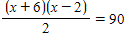 ​7. Determine whether the value of x = 9 is a solution of the equation.​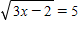 ​8. Determine whether the equation –6(x + 3) = –6x  - 18 is an identity or a conditional equation. If conditional, indicate the condition.​9. Determine whether the equation 2(x - 1) = 2x + 3 is an identity or a conditional equation. If conditional, indicate the condition.​10. Determine whether the equation 6(x + 5) - 9x = 6x + 5 is an identity or a conditional equation. If conditional, indicate the condition.​11. Justify each step of the solution.​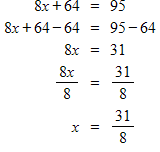 ​12. Justify each step of the solution.​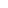 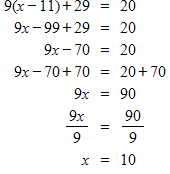 ​13. Solve the equation.​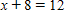 ​14. Solve the equation.​–1 - 8x = 2​15. Solve the equation.​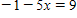 ​16. Solve the equation.​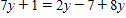 ​17. Solve the equation.​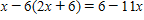 ​18. Solve the equation.​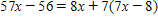 ​19. Solve the equation.​–7(x + 9) + 9 = 6(x + 6)​20. Solve the equation.​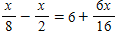 ​21. Solve the equation.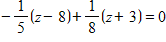 ​22. Solve the equation.​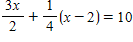 ​23. Solve the equation.​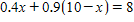 ​24. Solve the equation.​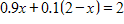 ​25. Solve the equation.​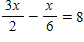 ​26. Solve the equation.​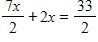 ​27. Solve the equation.​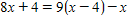 ​28. Solve the equation.​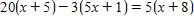 ​29. Solve the equation.​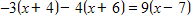 ​30. Solve the equation.​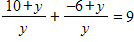 ​31. Solve the equation.​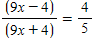 ​32. Solve the equation.​​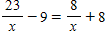 ​33. Solve the equation.​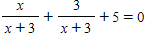 ​34. Solve the equation.​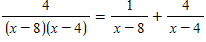 ​35. Solve the equation. 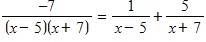 36. Solve the equation.​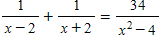 ​37. Solve the equation.​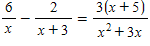 ​38. Solve the equation.​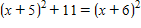 ​39. Solve the equation.​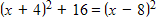 40. Use a graphing utility to graph the equation and approximate any -intercepts.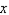 ​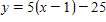 ​41. Use a graphing utility to graph the equation and approximate any x-intercepts.​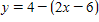 ​42. Use a graphing utility to graph the equation and approximate any x-intercepts.​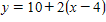 ​43. Find the x- and y-intercepts of the graph of the equation algebraically.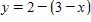 ​44. A student states that the equation​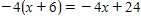 ​is an identity. Describe and correct student’s error.​45. Solve the equation for x. (Round your answer to three decimal places.)​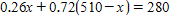 ​46. Solve the equation for x. (Round your answer to three decimal places.)​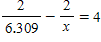 ​47. Solve the equation for x.​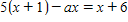 ​48. Solve the equation for x.​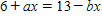 ​49. If  and , then the surface area S of the rectangular solid in the figure is . Find the length of the box if the surface area is 232 square centimeters.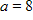 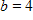 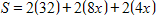 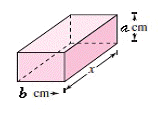 ​50. Complete the table and use it to find the interval in which the solution of the equation  is located. Explain your reasoning.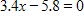 ​​​​​ -1   0    1    2    3    4  –9.2–5.8–2.414.4 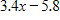 7.8​51. Determine which of the following values of x is a solution to the equation.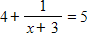 52. Determine which of the following values of x is a solution to the equation.​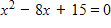 53. Which of the following equations is not a conditional equation?54. Which of the following equations is not an identity equation?55. Solve:  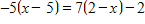 56. Solve:  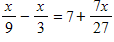 57. Solve:​​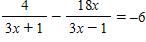 ​58. Solve:  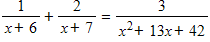 59. Solve for x:  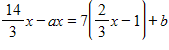 